Fuel Log
Address _________________________ Fuel Pump Name ____________________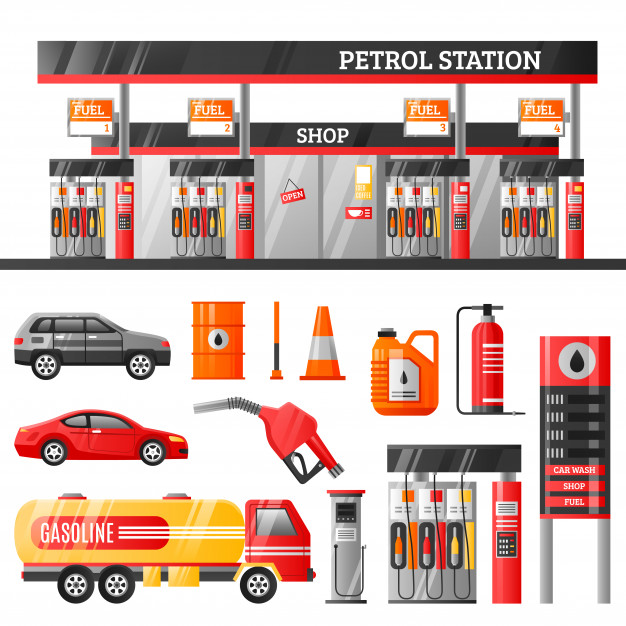 Manager Name_____________________ cost per mile ___________________$DateVehicle NumberMileageFuel typeGallon of fuelEmployee ID___/____/______/____/______/____/______/____/______/____/______/____/______/____/______/____/______/____/______/____/______/____/______/____/______/____/______/____/______/____/______/____/______/____/______/____/______/____/______/____/______/____/______/____/______/____/______/____/______/____/______/____/______/____/______/____/______/____/___